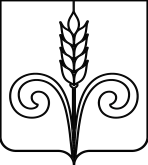 СОВЕТ РОДНИКОВСКОГО СЕЛЬСКОГО ПОСЕЛЕНИЯБЕЛОРЕЧЕНСКОГО РАЙОНА 59 СЕССИЯ 4 СОЗЫВАРЕШЕНИЕот _____________                                                                                            № _____поселок РодникиО внесении изменений в решение Совета Родниковского сельского поселения Белореченского района от 29 декабря 2009 года № 23 «Об утверждении Положения о денежном содержании муниципальных служащих муниципального образования Родниковское сельское поселение Белореченского района» В соответствии с Федеральным законом от 2 марта 2007г. №25-ФЗ «О муниципальной службе в Российской Федерации», Законом Краснодарского края от 3 июня 2009 года №1741-КЗ «О внесении изменений в отдельные законодательные акты Краснодарского края, касающиеся вопросов муниципальной службы», Закона Краснодарского края от 8 июня 2007 года №1244-КЗ «О муниципальной службе в Краснодарском крае», Трудовым кодексом Российской Федерации в целях обеспечения социальных гарантий и упорядочения оплаты труда муниципальных служащих муниципального образования Родниковское сельское поселение Белореченского района определяет их денежное содержание, руководствуясь статьей 26 Устава Родниковского сельского поселения Белореченского района, р е ш и л: Внести в решение Совета Родниковского сельского поселения Белореченского района от 29 декабря 2009 года № 23 «Об утверждении Положения о денежном содержании муниципальных служащих муниципального образования Родниковское сельское поселение Белореченского района» следующие изменения:1.1 Приложение № 2 «Размеры должностных окладов и ежемесячного денежного поощрения муниципальных служащих муниципального образования Родниковское сельское поселение Белореченского района», изложить в новой редакции(приложение1);1.2 Приложение № 3 «Размеры окладов за классный чин муниципальных служащих муниципального образования Родниковское сельское поселение Белореченского района» изложить в новой редакции (приложение2).2. Признать утратившим силу подпункты 1.2 и 1.3 пункта 1 решения Совета  Родниковского сельского поселения Белореченского района от 30 сентября 2022 года № 129 «О внесении изменений в решение Совета Родниковского сельского поселения Белореченского района от 29 декабря 2009 года № 23 «Об утверждении Положения о денежном содержании муниципальных служащих муниципального образования Родниковское сельское поселение Белореченского района». 3. Настоящее решение подлежит опубликованию в установленном порядке.4. Решение вступает в силу с момента опубликования и распространяется на правоотношения, возникшие с 1 октября 2023 года.Глава Родниковского сельского поселенияБелореченского района 					           	Ю.В. ФесенкоПредседатель Совета Родниковского сельского поселенияБелореченского района 					               В.П. МартыненкоПриложение № 1к решению Совета Родниковского сельского поселенияБелореченского района от ___________ года № ____«Приложение № 2к решению Совета Родниковского сельского поселенияБелореченского районаот 29 декабря 2009 года № 23в редакции решения СоветаРодниковского сельского поселенияБелореченского района от ____________ года № ____Размеры должностных окладов и ежемесячного денежного поощрения муниципальных служащих Родниковского сельского поселения Белореченского районаГлава Родниковского сельского поселенияБелореченского района 					           	Ю.В. ФесенкоПриложение № 2к решению Совета Родниковского сельского поселенияБелореченского района от ____________ года № _____«Приложение № 3к решению Совета Родниковского сельского поселенияБелореченского районаот 29 декабря 2009 года № 23в редакции решения СоветаРодниковского сельского поселенияБелореченского района от ______________ года №_____Размеры окладов за классный чин муниципальных служащих Родниковского сельского поселения Белореченского районаГлава Родниковского сельского поселенияБелореченского района 					           	Ю.В. ФесенкоНаименование должностейДолжностной оклад (рублей в месяц) Ежемесячное денежное поощрение (количество должностных окладов)Главные должности муниципальной службы:Главные должности муниципальной службы:Заместитель главы администрации76823,8 Ведущие должности муниципальной службы:Ведущие должности муниципальной службы:Начальник отдела61463,8 Старшие должности муниципальной службы:Старшие должности муниципальной службы:Ведущий специалист 54383,6 Младшие должности муниципальной службы:Младшие должности муниципальной службы:Специалист II категории49633,5 Специалист42583,5»Наименование классного чинаОклад за классный чин (рублей в месяц)Главная группа муниципальных должностейГлавная группа муниципальных должностейМуниципальный советник 1 класса3904Муниципальный советник 2 класса3644Муниципальный советник 3 класса3385Ведущая группа муниципальных должностейВедущая группа муниципальных должностейСоветник муниципальной службы 1 класса2995Советник муниципальной службы 2 класса2736Советник муниципальной службы 3 класса2476Старшая группа муниципальных должностейСтаршая группа муниципальных должностейРеферент муниципальной службы 1 класса2346Референт муниципальной службы 2 класса1954Референт муниципальной службы 3 класса1827Младшая группа муниципальных должностейМладшая группа муниципальных должностейСекретарь муниципальной службы 1 класса1565Секретарь муниципальной службы 2 класса1436Секретарь муниципальной службы 3 класса1178»